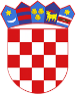 R  E  P  U  B  L  I  K  A    H  R  V  A  T  S  K  APOŽEŠKO-SLAVONSKA  ŽUPANIJAGRAD POŽEGA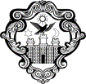 GRADONAČELNIKKLASA: 311-08/20-01/1URBROJ: 2177/01-01/01-20-2Požega, 28. siječnja 2020. Na osnovu članka 44. stavka 1. i članka 48. stavka 1. točke 7. Zakona o lokalnoj i područnoj (regionalnoj) samoupravi (NN, broj: 33/01, 60/01.- vjerodostojno tumačenje, 129/05., 109/07., 125/08., 36/09., 150/11., 144/12., 19/13.- pročišćeni tekst, 137/15.- ispravak, 123/17. i 98/19.), članka 11. stavka 2. Zakona o poticanju  razvoja malog gospodarstva (NN, broj: 29/02., 63/07., 53/12., 56/13. i 121/16.),  članka 61. stavka 3. podstavka 7. i članka 115. Statuta Grada Požege Službene novine Grada Požege, broj: 3/13.,19/13., 5/14., 19/14., 4/18., 7/18.- pročišćeni tekst 11/18. i 12/19.), Gradonačelnik Grada Požege, dana 28. siječnja 2020. godine, donosiO D L U K Uo poticanju zapošljavanja i razvoja poduzetništva na području Grada Požege u 2020. godiniI.	OPĆE ODREDBEČlanak 1.Odlukom o poticanju zapošljavanja i razvoja poduzetništva na području Grada Požege u 2020. godini (u nastavku teksta: Odluka) utvrđuje se način i mjerila za poticanje zapošljavanja te razvoj poduzetništva i obrtništva (u nastavku teksta: poduzetništva) na području Grada Požege u 2020. godini i to kroz poticanje:	- zapošljavanja nezaposlenih osoba	- osnivanja novih obrta i drugih slobodnih zanimanja.II.	KORISNICI SREDSTAVA POTICAJA I POSTUPAK DODJELE POTICAJAČlanak 2.(1) Korisnici sredstava iz ove Odluke mogu biti postojeća i nova mala trgovačka društva sa sjedištem ili poslovnom jedinicom (registrirana poslovnica, trgovačka radnja, ugostiteljski objekt, iznajmljeni poslovni prostor i slično) na području Grada Požege, te obrtnici i slobodna zanimanja (u nastavku teksta: obrtnici) sa sjedištem ili poslovnom jedinicom na području Grada Požege koji nemaju nepodmirenih obveza prema Gradu Požegi kao i nepodmirenih obveza na ime javnih davanja prema Republici Hrvatskoj.(2) Mala trgovačka društva su ona koja ne prelaze dva od sljedećih uvjeta:	- ukupna aktiva 30.000.000,00 kuna	- prihod 60.000.000,00 kuna	- prosječan broj radnika tijekom poslovne godine 50.(3) Izuzetno od stavka 1. ovoga članka korisnici sredstava mogu biti poduzetnici i obrtnici koji imaju nepodmirenih obveza prema Gradu Požegi ili obveza na ime javnih davanja prema Republici Hrvatskoj u slučaju da je istima odgođena naplata ili odobrena obročna otplata koja se redovito podmiruje.Članak 3.(1) Sredstva poticaja za zapošljavanje nezaposlenih osoba mogu koristiti poduzetnici i obrtnici iz članka 2. ove Odluke koji će zaposliti osobe sa prebivalištem ili uobičajenim boravištem na području Grada Požege na neodređeno ili određeno vrijeme od najmanje dvanaest mjeseci od dana podnošenja zahtjeva, uz uvjet da nisu bile zaposlene unazad trideset dana i to za svaku novozaposlenu osobu:jednokratni poticaj u iznosu od 5.000,00 kuna idvanaest mjesečnih poticaja u visini od 20 % bruto plaće prema Ugovoru o radu, a najviše do 1.000,00 kuna, mjesečno. 	(2) Poduzetnici koji su po prethodnim odlukama Grada Požege već koristili poticaj za  zapošljavanje, ne mogu koristiti poticaj za zapošljavanje iste osobe za koju su poticaj dobili, osim ukoliko ne zaposle osobu za koju do sada nisu koristiti poticaj za zapošljavanje. 	(3) Korisnik sredstava može koristiti ista za maksimalno pet novozaposlenih.Članak 4.(1) Sredstva poticaja za početak obavljanja djelatnosti mogu koristiti obrtnici koji imaju sjedište ili poslovnu jedinicu na području Grada Požege, a koji će u 2020. godini započeti obavljanje registrirane djelatnosti i to jednokratni poticaj u iznosu od 5.000,00 kuna.(2) Korisnici sredstava iz stavka 1. ovoga članka obavezni su dostaviti dokaz o namjenskom trošenju isplaćenih sredstava u roku šezdeset dana od dana isplate sredstava.(3) Obrtnici koji su po prethodnim odlukama Grada Požege već koristili poticaj za početak obavljanja djelatnosti, ne mogu koristiti poticaj za početak obavljanja nove djelatnosti.Članak 5.(1) Uz zahtjev za dodjelu poticaja za zapošljavanje potrebno je priložiti:izvadak o upisu u odgovarajući registar,financijsku dokumentaciju za utvrđivanje kriterija odnosno veličine poslodavca (za trgovačka društva), osim za nova poduzeća i novoosnovane obrtnike- godišnji financijski izvještaj poduzetnika - GFI-POD obrazac, ovjeren od FINA- e- prijavu poreza na dobit za godinu za koju je dospjela obveza podnošenja porezne prijave s Bilancom i Računom dobiti i gubitka, ovjerenu od strane Porezne upraveizjavu poslodavca o broju zaposlenih na dan sklapanja ugovora sa osobom za koju se traži poticajizvješće o primicima od nesamostalnog rada (JOPPD obrazac), porezu na dohodak i prirezu, te doprinosima za obvezna osiguranja za mjesec koji prethodi mjesecu u kojem je zaposlena osoba za koju se traži potpora, ovjeren od strane Porezne upravepopis osoba za koje se traži potporadokaz da je osoba za koju se traži potpora nezaposlena minimalno jedan mjesec (potvrda HZZ-a ili sl.),preslika osobne iskaznice osobe za koju se traži potporaugovor o radu sa osobom za koju se traži potporaobrazac prijave na Hrvatski zavod za mirovinsko osiguranjepotvrda Porezne uprave o nepostojanju duga na ime javnih davanja prema Republici Hrvatskoj, ne starija od trideset dana od dana podnošenja zahtjeva za dodjelu poticaja ili potvrdu Porezne uprave o postojanju duga na ime javnih davanja iz koje je razvidno da je odobrena obročna otplata duga ili odgoda naplatepotvrda Grada Požege o nepostojanju duga prema Gradu Požegibroj žiro-računa (IBAN)izjava o korištenim potporama male vrijednosti.(2) Uz zahtjev za dodjelu poticaja za početak obavljanja djelatnosti potrebno je priložiti:rješenje o upisu u odgovarajući registar, i presliku Obrtnicepotvrda Porezne uprave o nepostojanju duga na ime javnih davanja ne starija od trideset dana od dana podnošenja zahtjeva za dodjelu poticaja ili potvrdu porezne uprave o postojanju duga na ime javnih davanja iz koje je razvidno  da je odobrena obročna otplata duga ili odgoda naplateovjereni obrazac prijave u registar obveznika poreza na dohodakovjereni obrazac prijave na Hrvatski zavod za mirovinsko osiguranjepreslika osobne iskaznicepotvrda Grada Požege o nepostojanju dugaizjava o korištenim potporama male vrijednosti.Članak 6.Izuzetno od odredbi članka 3. i 4. ove Odluke, sredstva poticaja za zapošljavanje nezaposlenih osoba ili sredstva poticaja za početak obavljanja djelatnosti, mogu koristiti poduzetnici iz članka 2. ove Odluke koji su podnijeli zahtjev sukladno ovoj Odluci, a isti im nije odobren budući su  sredstva za poticaje iskorištena u cijelosti.Članak 7.(1) Sa korisnicima sredstava poticaja koji udovoljavaju uvjetima Odluke i pod uvjetom da postoje raspoloživa sredstva tj. do iskoristivosti sredstava predviđenih za ovu mjeru u Proračunu Grada Požege, Gradonačelnik Grada Požege (u nastavku teksta: Gradonačelnik) zaključuje ugovor o dodjeli poticaja s time da je korisnik sredstava obvezan prije potpisa ugovora dostaviti, kao instrument osiguranja provedbe ugovora, zadužnicu ovjerenu kod javnog bilježnika na iznos ukupno odobrenih sredstava.(2) Osim uvjeta iz stavka 1. ovog članka, ugovor o dodjeli poticaja neće se zaključiti ukoliko korisnik sredstava ima nepodmirenih obveza prema Gradu Požegi i nepodmirenih obveza na ime javnih davanja prema Republici Hrvatskoj ili ne podmiruje redovito obveze, po odobrenoj odgodi naplate odnosno obročnoj otplati dugovanja.Članak 8.(1) Jednokratni poticaj za svaku novozaposlenu osobu te za početak obavljanja djelatnosti isplatiti će se u roku od petnaest dana od dana potpisa ugovora o davanju poticaja.(2) Mjesečni poticaj za svaku novozaposlenu osobu isplatiti će se po isteku svakog mjeseca rada osobe za koju se isplaćuje poticaj, u roku petnaest dana od podnesenog zahtjeva za isplatu, uz uvjet predočenja dokaza o isplati plaće novozaposlenoj osobi. Isplata poticaja započinje s mjesecom u kojem je podnesen zahtjev za dodjelom poticaja.Članak 9.(1) Korisnik sredstava iz članka 3. ove Odluke, obvezan je zadržati isti broj zaposlenih osoba, uključujući i novozaposlenu osobu, najmanje dvanaest mjeseci od dana predaje zahtjeva za dodjelu poticaja sukladno ovoj Odluci, te svaka tri mjeseca dostaviti izvješće o primicima od nesamostalnog rada (JOPPD obrazac), porezu na dohodak i prirezu, te doprinosima za obvezna osiguranja.(2) U slučaju da dođe do raskida radnog odnosa novozaposlene osobe ili nekog drugog zaposlenika kod korisnika sredstava, unutar roka iz stavka 1. ovoga članka, korisnik sredstava je obvezan Gradu Požegi vratiti isplaćena sredstva po osnovi ovoga poticaja.(3) Izuzetno od stavka 2. ovoga članka korisnik sredstava nije obvezan vratiti Gradu Požegi isplaćena sredstva pod uvjetom da umjesto zaposlenika s kojim je raskinut radni odnos zaposli drugog zaposlenika koji ispunjava uvjete iz članka 3. ove Odluke, a u roku od šezdeset dana (60) od raskida radnog odnosa.(4) Ukoliko u roku od šezdeset dana od dana raskida radnog odnosa korisnik sredstava ne može naći adekvatnog zaposlenika koji nije bio zaposlen unazad trideset dana, može zaposliti novog zaposlenika bez obzira na duljinu nezaposlenosti. (5) Sredstva za drugog zaposlenika biti će isplaćena za mjesece za koje je zaposlenik prijavljen zaključno s istekom dvanaestog (12.) mjeseca od mjeseca u kojem je podnesen zahtjev za prethodnog zaposlenika.(6) Izuzetno od stavka 2. ovoga članka korisnik sredstava nije obvezan vratiti Gradu Požegi isplaćena sredstva pod uvjetom da niti nakon dva uzastopna objavljena natječaja pri HZZ-u nije uspio zaposliti novog zaposlenika, što potvrđuje preslikom objavljenih natječaja.Članak 10.(1) Korisnik sredstava iz članka 4. ove Odluke obvezan je obavljati djelatnost, te imati sjedište odnosno poslovnu jedinicu na području Grada Požege najmanje dvanaest mjeseci od dana predaje zahtjeva za dodjelu poticaja sukladno ovoj Odluci.(2) U slučaju da korisnik sredstava prestane obavljati djelatnost ili ako promijeni sjedište odnosno poslovnu jedinicu izvan područja Grada Požege unutar roka iz stavka 1. ovoga članka, obvezan je Gradu Požegi vratiti isplaćena sredstva po osnovi ovoga poticaja.Članak 11.Sredstva za provedbu mjera iz ove Odluke osigurana su u Proračunu Grada Požege za 2020. godinu (Službene novine Grada Požege, broj: 19/2019.) u ukupnom iznosu od 300.000,00 kuna.Članak 12.(1) Gradonačelnik će sukladno ovoj Odluci raspisati javni poziv s uvjetima davanja poticaja, u roku od šezdeset dana od dana stupanja na snagu ove Odluke.  (2) Javni poziv se objavljuje na službenoj intenetskoj stranici Grada Požege i oglasnoj ploči Grada Požege.(3) Javni poziv ostaje otvoren za podnošenje prijava do iskorištenja osiguranih sredstava iz članka 11. ove Odluke. (4) Prijava na javni poziv podnosi se Gradu Požegi, Upravnom odjelu za komunalne djelatnosti i gospodarenje (u nastavku teksta: Upravni odjel) u pisanom obliku i na obrascu prijave koji izrađuje Upravni odjel.(5) Uz prijavu, podnositelj prijave prilaže odgovarajuću dokumentaciju određenu u obrascu prijave. (6) Na osnovu provedenog javnog poziva, Gradonačelnik, na prijedlog Upravnog odjela dodjeljuje potporu sukladno ovoj Odluci.III.	ZAVRŠNA ODREDBAČlanak 13.Ova Odluka stupa na snagu danom donošenja, a objavit će se na službenoj internetskoj stranici Grada Požege (www.pozega.hr) i u Službenim novinama Grada Požege. GRADONAČELNIKDarko Puljašić, dipl.iur.,v.r.